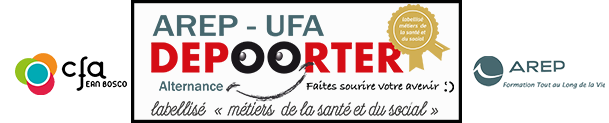 Savoir s’exprimer au quotidien, se présenter, faire connaissance, questionner, échanger de façon simple.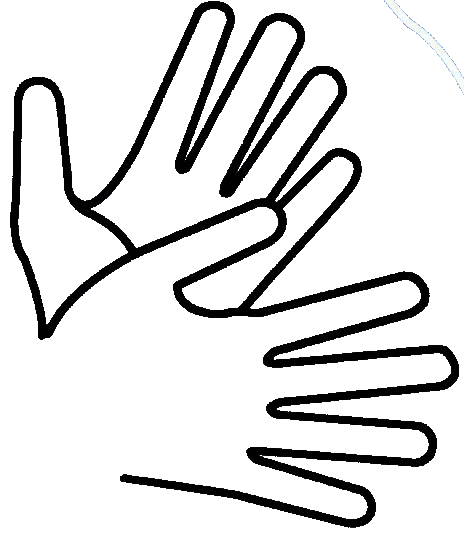 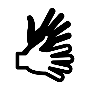 Ouvert à tous.Vous vous sentez concerné par la Langue des    Signes.                                                 Venez apprendre la Langue des Signes pour le plaisir, ou pour un atout professionnel et personnel.                                                     Une certification                                       professionnelle délivrée    Profitez du compte personnel de formation